PROGRAMA DE EVALUACIÓN 2023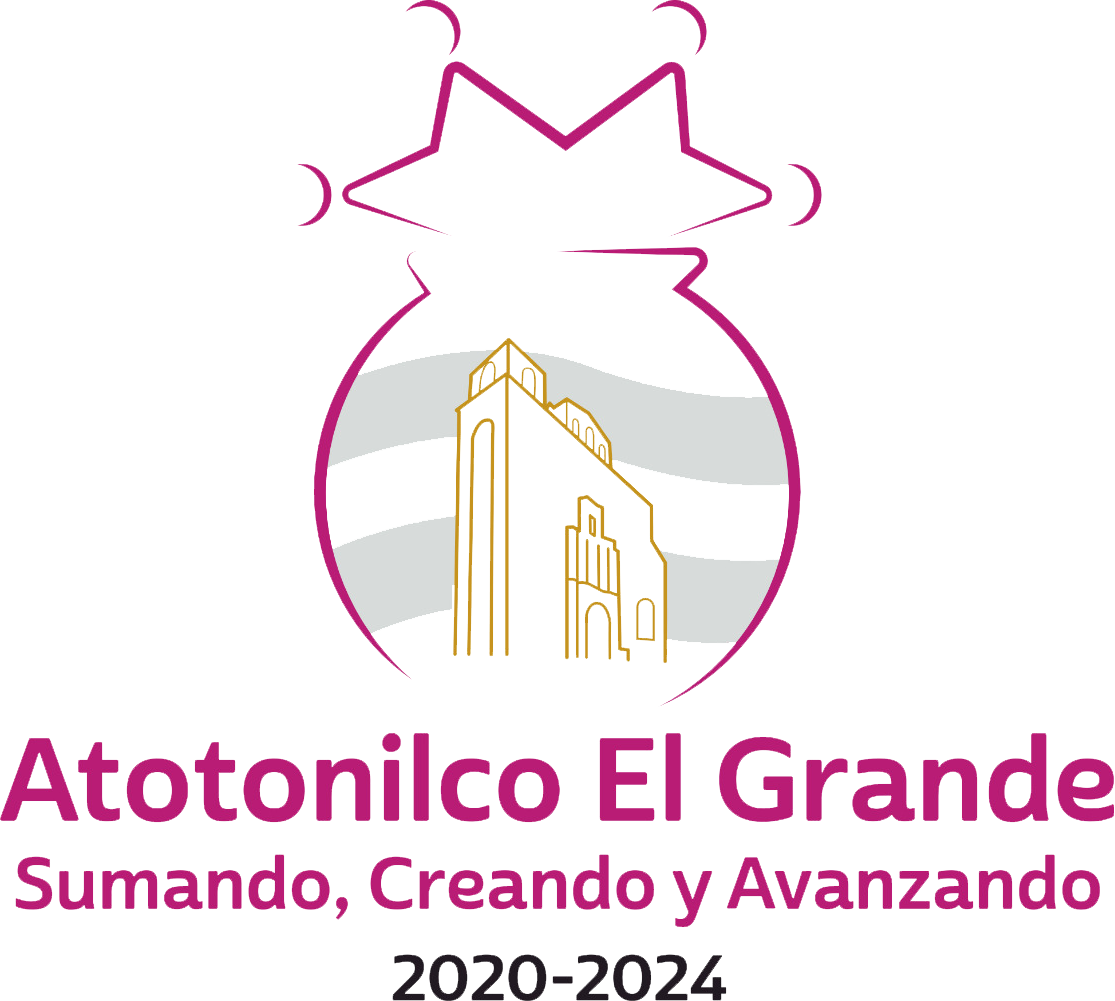                                                                                                                                                                 AYUNTAMIENTO DE ATOTONILCO EL GRANDE                                                                                                                                                                     PROGRAMA DE EVALUACIÓN 2023                                                                                                                                                       AYUNTAMIENTO DE ATOTONILCO EL GRANDEPROGRAMA DE EVALUACIÓN 2023AYUNTMIENTO DE ATOTONILCO EL GRANDE PROGRAMA DE EVALUACIÓN 2023											AYUNTAMIENTO DE ATOTONILCO EL GRANDEPROGRAMA DE EVALUACIÓN 2023AYUNTAMIENTO DE ATOTONILCO EL GRANDE